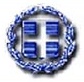           ΕΛΛΗΝΙΚΗ ΔΗΜΟΚΡΑΤΙΑ              ΝΟΜΟΣ ΜΑΓΝΗΣΙΑΣ                                                  Ζαγορά,   02 - 09 - 2020     ΔΗΜΟΣ ΖΑΓΟΡΑΣ-ΜΟΥΡΕΣΙΟΥ                                                Γραφείο Ανθρώπινου Δυναμικού       και Διοικητικής ΜέριμναςΤαχ. Δ/νση    : Ζαγορά  ΠηλίουΤαχ. Κωδ.      : 370 01Πληροφορίες: Γάκη ΣπυριδούλαΤηλέφωνο     : 2426.350.124Fax                : 2426.0.23.560E-mail           : gakisp.dim.z.m@gmail.comΑΝΑΚΟΙΝΩΣΗΣας ενημερώνουμε ότι στον Πίνακα Ανακοινώσεων του Δημοτικού Καταστήματος Ζαγοράς, στη Ζαγορά, αναρτήθηκαν σήμερα 02/09/2020 οι Προσωρινοί Πίνακες Κατάταξης-Βαθμολογίας & Επιτυχόντων υποψηφίων της υπ’αριθμ.πρωτ.:8277/20-08-2020 Ανακοίνωσής μας σχετικά με  την πρόσληψη προσωπικού με σχέση εργασίας ιδιωτικού δικαίου ορισμένου χρόνου σε υπηρεσίες καθαρισμού σχολικών μονάδων  του Δήμου.Κατά των ανωτέρω Πινάκων δίνεται η δυνατότητα άσκησης αντιρρήσεων ατελώς εντός αποκλειστικής προθεσμίας δύο (2) ημερών και συγκεκριμένα από 03/09/2020 έως και 04/09/2020 και ηλεκτρονικής υποβολής τους στο e-mail:dzag.mour@gmail.com. Μετά από την εξέταση των τυχόν αντιρρήσεων η Υπηρεσία μας θα προβεί στην ανακοίνωση του τελικού Πίνακα επιτυχόντων-προσληπτέων.ΑΠΟ ΤΟΝ ΔΗΜΟ ΖΑΓΟΡΑΣ-ΜΟΥΡΕΣΙΟΥ